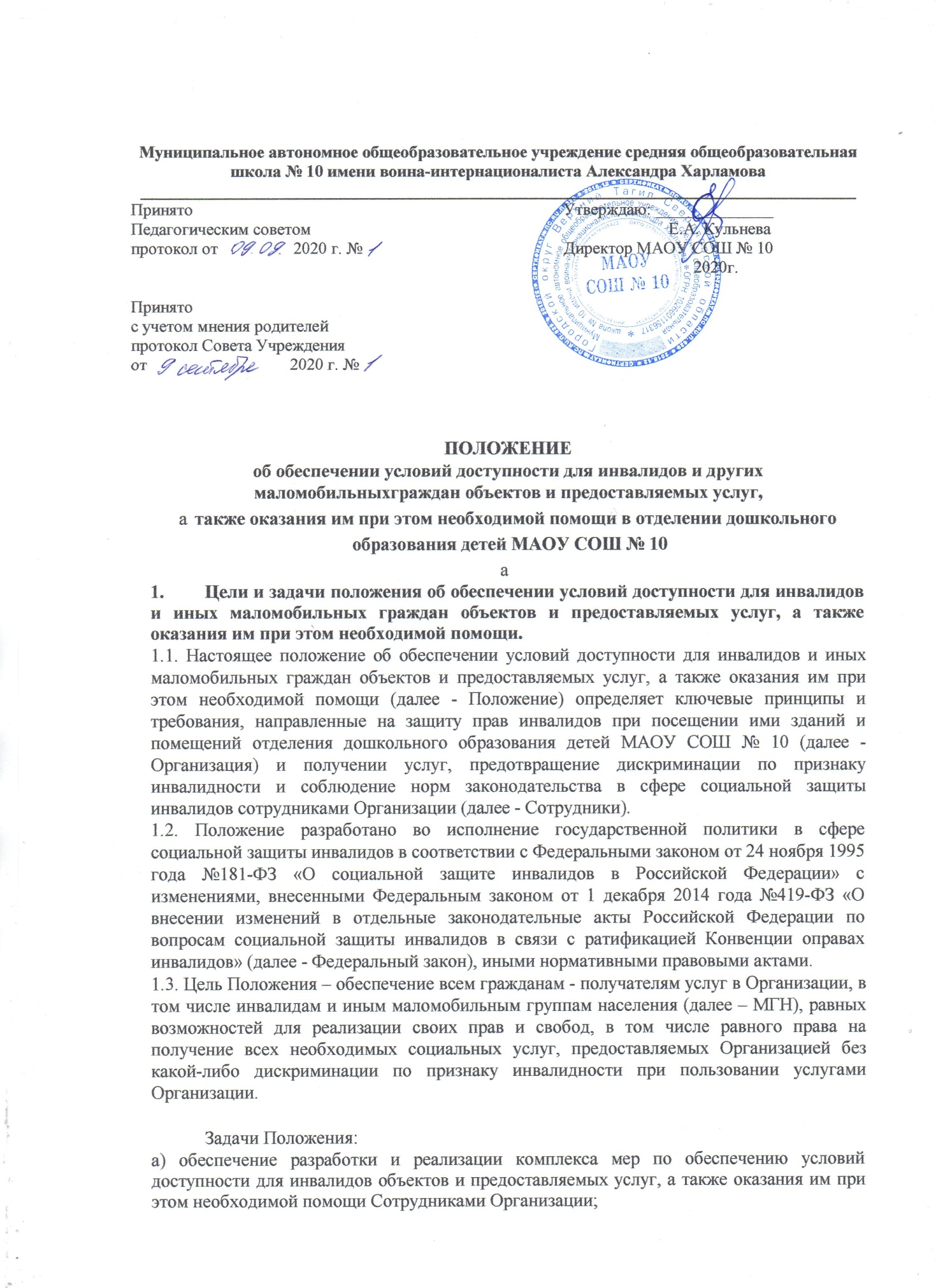 Муниципальное автономное общеобразовательное учреждение средняя общеобразовательная школа № 10 имени воина-интернационалиста Александра Харламова_____________________________________________________________________________________ПОЛОЖЕНИЕоб обеспечении условий доступности для инвалидов и других маломобильныхграждан объектов и предоставляемых услуг,также оказания им при этом необходимой помощи в отделении дошкольного образования детей МАОУ СОШ № 10Цели и задачи положения об обеспечении условий доступности для инвалидов и иных маломобильных граждан объектов и предоставляемых услуг, а также оказания им при этом необходимой помощи.1. Настоящее положение об обеспечении условий доступности для инвалидов и иных маломобильных граждан объектов и предоставляемых услуг, а также оказания им при этом необходимой помощи (далее - Положение) определяет ключевые принципы и требования, направленные на защиту прав инвалидов при посещении ими зданий и помещений отделения дошкольного образования детей МАОУ СОШ № 10 (далее - Организация) и получении услуг, предотвращение дискриминации по признаку инвалидности и соблюдение норм законодательства в сфере социальной защиты инвалидов сотрудниками Организации (далее - Сотрудники).2. Положение разработано во исполнение государственной политики в сфере социальной защиты инвалидов в соответствии с Федеральными законом от 24 ноября 1995 года №181-ФЗ «О социальной защите инвалидов в Российской Федерации» с изменениями, внесенными Федеральным законом от 1 декабря 2014 года №419-ФЗ «О внесении изменений в отдельные законодательные акты Российской Федерации по вопросам социальной защиты инвалидов в связи с ратификацией Конвенции оправах инвалидов» (далее - Федеральный закон), иными нормативными правовыми актами.3. Цель Положения – обеспечение всем гражданам - получателям услуг в Организации, в том числе инвалидам и иным маломобильным группам населения (далее – МГН), равных возможностей для реализации своих прав и свобод, в том числе равного права на получение всех необходимых социальных услуг, предоставляемых Организацией без какой-либо дискриминации по признаку инвалидности при пользовании услугами Организации.Задачи Положения:а) обеспечение разработки и реализации комплекса мер по обеспечению условий доступности для инвалидов объектов и предоставляемых услуг, а также оказания им при этом необходимой помощи Сотрудниками Организации;б) закрепление и разъяснение Сотрудникам и контрагентам Организации основных требований доступности объектов и услуг, установленных законодательством Российской Федерации, включая ответственность исанкции, которые могут применяться к Организации и Сотрудникам в связи с несоблюдением указанных требований или уклонением от их исполнения;в) формирование у Сотрудников и контрагентов единообразного понимания Политики Организации о необходимости обеспечения условий доступности для инвалидов объектов и предоставляемых услуг, а также оказания им при этом необходимой помощи;г) закрепление обязанностей Сотрудников знать и соблюдать принципы и требования настоящего Положения, ключевые нормы законодательства, а также меры и конкретные действия по обеспечению условий доступности для инвалидов объектов и предоставляемых услуг;д) формирование толерантного сознания Сотрудников, независимо от занимаемой должности, по отношению к инвалидности и инвалидам.1.4. Меры по обеспечению условий доступности для инвалидов объектов и предоставляемых услуг, принимаемые в Организации, включают:а) определение подразделений или должностных лиц, ответственных за обеспечение условий доступности для инвалидов объектов и предоставляемых услуг, а также оказание им при этом необходимой помощи;б) обучение и инструктирование Сотрудников по вопросам, связанным с обеспечением доступности для инвалидов объектов и услуг с учетом имеющихся у них стойких расстройств функций организма и ограничений жизнедеятельности;в) создание инвалидам условий доступности объектов в соответствии с требованиями, установленными законодательными и иными нормативными правовыми актами;г) создание инвалидам условий доступности услуг в соответствии с требованиями, установленными законодательными и иными нормативными правовыми актами;д) обеспечение проектирования, строительства и приемки с 01 июля 2016 года вновь вводимых в эксплуатацию в результате строительства, капитального ремонта, реконструкции, модернизации объектов, в которых осуществляется предоставление услуг, а также по обеспечению закупки с 01 июля 2016 года транспортных средств для подвоза обучающихся с соблюдением требований к их доступности для инвалидов, установленных статьей 15 Федерального закона от 24 ноября 1995года №181-ФЗ «О социальной защите инвалидов в Российской Федерации», а также норм и правил, предусмотренных пунктом 41 перечня национальных стандартов и сводов правил (частей таких стандартов и сводов правил), в результате применения которых на обязательной основе обеспечивается соблюдение требований Федерального закона «Технический регламент о безопасности зданий и сооружений», утвержденного постановлением Правительства Российской Федерации от 26 декабря 2014 года №1521;е) заключение дополнительных соглашений с арендодателем по включению в проекты договоров аренды объекта (зданий и помещений, занимаемых организацией) положений о выполнении собственником объектатребований  по  обеспечению  условий  доступности  для  инвалидов  данногообъекта;ж)	отражение	на	официальном	сайте	Организации	информации	пообеспечению условий доступности для инвалидов объектов организации и предоставляемых услуг с дублированием информации в формате, доступном для инвалидов по зрению.Используемые в Положении понятия и определения.2.1. Инвалид – лицо, которое имеет нарушение здоровья со стойким расстройством функций организма, обусловленное заболеваниями, последствиями травм или дефектами, приводящее к ограничению жизнедеятельности и вызывающее необходимость его социальной защиты (статья 1 Федерального закона от 24 ноября 1995 года №181-ФЗ «О социальной защите инвалидов в Российской Федерации»);2.2. Инвалидность – это эволюционирующее понятие; инвалидность является результатом взаимодействия между имеющими нарушения здоровья людьми и средовыми барьерами (физическими, информационными, отношенческими), которые мешают их полному и эффективному участию в жизни общества наравне с другими (Конвенция о правах инвалидов, Преамбула).2.3. Дискриминация по признаку инвалидности - любое различие, исключение или ограничение по причине инвалидности, целью либо результатом которых является умаление или отрицание признания, реализации или осуществления наравне с другими всех гарантированных в Российской Федерации прав и свобод человека и гражданина в политической, экономической, социальной, культурной, гражданской или любой иной области (статья 5 Федерального закона).2.4. Объект (социальной, инженерной и транспортной инфраструктуры) - жилое, общественное и производственное здание, строение и сооружение, включая то, в котором расположены физкультурно-спортивные организации, организации культуры и другие организации.Основные принципы деятельности Организации, направленной на обеспечение условий доступности для инвалидов объектов и предоставляемых услуг, а также оказание им при этом необходимой помощи.1. Деятельность Организации, направленная на обеспечение условий доступности для инвалидов объектов и предоставляемых услуг, а также оказание им при этом необходимой помощи в Организации осуществляется на основе следующих основных принципов:а) уважение присущего человеку достоинства, его личной самостоятельности, включая свободу делать свой собственный выбор, и независимости;б)      недискриминация;в)	полное и эффективное вовлечение и включение в общество;г)	уважение	особенностей	инвалидов	и	их	принятие	в	качествекомпонента людского многообразия и части человечества;д)	равенство возможностей;е)	доступность;ж)	равенство мужчин и женщин;з)	уважение  развивающихся  способностей детей-инвалидов и  уважениеправа детей-инвалидов сохранять свою индивидуальность.Область применения Положения и круг лиц, попадающих под ее действие.1. Все Сотрудники Организации должны руководствоваться настоящим Положением и соблюдать его принципы и требования.2. Принципы и требования настоящего Положения распространяются на контрагентов и Сотрудников Организации, а также на иных лиц, в тех случаях, когда соответствующие обязанности закреплены в договорах с ними, в их внутренних документах, либо прямо вытекают из Федерального закона от 24 ноября 1995 года №181-ФЗ «О социальной защите инвалидов в Российской Федерации».Структура управления деятельностью Организации, направленной на обеспечение условий доступности для инвалидов объектов и предоставляемых услуг, а также оказание им при этом необходимой помощи.Эффективное управление деятельностью Организации, направленной на обеспечение условий доступности для инвалидов объектов и предоставляемых услуг, а также оказание им при этом необходимой помощи достигается за счет продуктивного и оперативного взаимодействиядиректора, заместителя директора, руководителей структурных подразделений и Сотрудников Организации.1. Заведующий определяет ключевые направления деятельности Организации, направленной на обеспечение условий доступности для инвалидов объектов и предоставляемых услуг, а также оказание им при этом необходимой помощи, утверждает Положение, рассматривает и утверждает необходимые изменения и дополнения, организует общий контроль за ее эффективной реализацией, а также оценкой результатов реализации Положения в Организации.2. Заместитель директора Организации отвечает за практическое применение всех мер, направленных на обеспечение принципов и требований Положения, осуществляет контроль за реализацией Положения в Организации.3. Ответственные за  подразделения отвечают за применение всех мер, направленных на обеспечение принципов и требований Положения, а также осуществляют контроль за его реализацией в  подразделениях.4. Сотрудники Организации осуществляют меры по реализации Положения в соответствии с должностными инструкциями.5. Содержание Положения доводятся до сведения всех Сотрудников Организации и используется при инструктаже и обучении персонала по    вопросам организации доступности объектов и услуг, а также оказания при   этом помощи инвалидам.Условия доступности объектов Организации в соответствии с установленными требованиями.1.   Возможность беспрепятственного входа в объекты и выхода из них;2. Возможность самостоятельного передвижения по территории объекта в целях доступа к месту предоставления услуги, при необходимости, с помощью Сотрудников Организации, предоставляющих услуги, с использованием ими вспомогательных технологий, в том числе сменного кресла-коляски;3. Возможность посадки в транспортное средство и высадки из него перед входом на объект, при необходимости, с помощью Сотрудников Организации, в том числе с использованием кресла-коляски;4. Сопровождение инвалидов, имеющих стойкие нарушения функций зрения и самостоятельного передвижения по территории объекта;5. Содействие инвалиду при входе в объект и выходе из него, информирование инвалида о доступных маршрутах общественного транспорта;6. Надлежащее размещение носителей информации, необходимой для обеспечения беспрепятственного доступа инвалидов к объектам и услугам, с учетом ограничений их жизнедеятельности, в том числе дублирование необходимой для получения услуги звуковой и зрительной информации, а также надписей, знаков и иной текстовой и графической информации знаками, выполненными рельефно-точечным шрифтом Брайля и на контрастном фоне;7. Обеспечение допуска на объект, в котором предоставляются услуги, собаки-проводника при наличии документа, подтверждающего ее специальное обучение, выданного по установленным форме и порядке.Условия доступности услуг Организации в соответствии с установленными требованиями.1. Оказание Сотрудниками Организации инвалидам помощи, необходимой для получения в доступной для них форме информации о правилах предоставления услуг, об оформлении необходимых для получения услуг документов, о совершении других необходимых для получения услуг действий;2. Предоставление инвалидам по слуху, при необходимости, услуг с использованием русского жестового языка, включая обеспечение допуска на объект сурдопереводчика, тифлосурдопереводчика;3. Оказание Сотрудниками Организации, предоставляющими услуги, иной необходимой инвалидам помощи в преодолении барьеров, мешающих получению ими услуг наравне с другими лицами;4. Наличие копий документов, объявлений, инструкций о порядке предоставления услуги (в том числе, на информационном стенде), выполненных рельефно-точечным шрифтом Брайля и на контрастном фоне, а также аудиоконтура в регистратуре.Дополнительные условия доступности услуг в Организации:8.1. Оборудование на прилегающих к объекту (объектам) Организации территориях мест для парковки автотранспортных средств инвалидов;8.2. Содействие со стороны Организации в прохождении медико-социальной экспертизы;8.3. Предоставление бесплатно в доступной форме с учетом стойких расстройств функций организма инвалидов информации об их правах и обязанностях, по вопросам получения общего образования и реабилитации инвалидов;8.4. Включение условий доступности предоставляемых социальных услуг, необходимых инвалиду с учетом ограничений жизнедеятельности, в индивидуальную программу предоставления социальных услуг;8.5. Сопровождение инвалида при передвижении по территории Организации, а также при пользовании услугами, предоставляемыми Организацией.Ответственность сотрудников за несоблюдение требований Положения.1. Директор, его заместители и Сотрудники Организации независимо от занимаемой должности несут ответственность за соблюдение принципов и требований Положения, а также за действия (бездействие) подчиненных им лиц, нарушающие эти принципы и требования.2. К мерам ответственности за уклонение от исполнения требований к созданию условий для беспрепятственного доступа инвалидов к объектам и услугам Организации относятся меры дисциплинарной и административной ответственности в соответствии с законодательством Российской Федерации.Внесение изменений.При выявлении недостаточно эффективных положений Положения либо при изменении требований законодательства Российской Федерации директор Организации обеспечивает разработку и реализацию комплекса мер по актуализации настоящего Положения.ПринятоПедагогическим советомпротокол от                  2020 г. №Принято с учетом мнения родителейпротокол Совета Учрежденияот                                  2020 г. №Утверждаю: ______________                         Е.А. КульневаДиректор МАОУ СОШ № 10                               2020г.